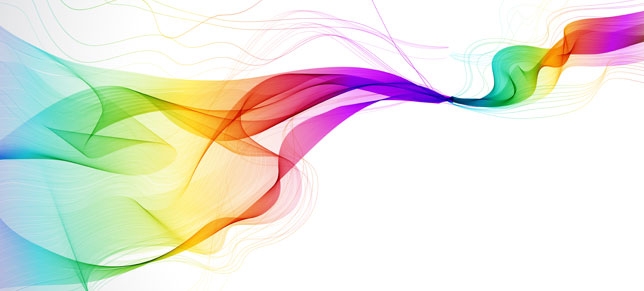 RANCANGAN PENGAJARAN TAHUNANMATEMATIK TINGKATAN 3 TAHUN 2016Minggu/ TarikhObjektif PembelajaranHasil PembelajaranPPPMBAB 1: SUDUT DAN GARIS IIBAB 1: SUDUT DAN GARIS IIBAB 1: SUDUT DAN GARIS IIMINGGU 1(04 – 08 JAN)MINGGU 2(11 – 15 JAN)Murid akan diajar untuk:Memahami dan menggunakan ciri-ciri sudut yang berkaitan dengan garis rentas lintang dan garis selari.Murid akan dapat :Mengenal pastigaris rentas lintang.sudut sepadan.sudut berselang-seli.sudut pedalaman.Menentukan bahawa bagi garis selarisudut sepadan adalah sama.sudut berselang-seli adalah sama.hasil tambah sudut pedalaman ialah 180°.Menentukan nilaisudut sepadansudut berselang-selisudut pedalamanyang berkaitan dengan garis selari.Menentukan sama ada dua garis yang diberi adalah selari berdasarkan ciri-ciri sudut yang berkaitan dengan garis rentas lintang.Menyelesaikan masalah yang melibatkan ciri-ciri sudut yang berkaitan dengan garis rentas lintang.B1B2B3B3B4BAB 2: POLIGON IIBAB 2: POLIGON IIBAB 2: POLIGON IIMINGGU 3(18 – 22 JAN)MINGGU 4(25 – 29 JAN)Murid akan diajar untuk: Memahami konsep poligon sekata.Memahami dan menggunakan pengetahuan tentang sudut peluaran dan sudut pedalaman poligon.Murid akan dapat :Menentukan sama ada poligon yang diberi adalah poligon sekata.Menentukanpaksi simetribilangan paksi simetri bagi suatu poligon.Melakar poligon sekata.Melukis poligon sekata dengan membahagi sama sudut pada pusat.Membina segitiga sama sisi, segiempat sama dan heksagon sekata.Mengenal pasti sudut pedalaman dan sudut peluaran poligon.Menentukan nilai sudut peluaran apabila nilai sudut pedalaman poligon diberi dan begitu juga sebaliknya.Menentukan hasil tambah sudut pedalaman poligon.Menentukan hasil tambah sudut peluaran poligon.Menentukannilai sudut pedalaman poligon sekata apabila bilangan sisi diberi.nilai sudut peluaran poligon sekata apabila bilangan sisi diberi.bilangan sisi poligon sekata apabila nilai sudut pedalaman atau sudut peluaran diberi.Menyelesaikan masalah yang melibatkan sudut dan sisi poligon.B1B2B3B4B4B1B3B3B3B4B5BAB 3: BULATAN IIBAB 3: BULATAN IIBAB 3: BULATAN IIMINGGU 5(01 – 05 FEB)MINGGU 6(08 – 12 FEB)MINGGU 7(15 – 19 FEB)Murid akan diajar untuk: Memahami dan menggunakan ciri-ciri bulatan yang melibatkan simetri, perentas dan lengkok.Memahami dan menggunakan ciri-ciri sudut dalam bulatan.Memahami dan menggunakan konsep sisi empat kitaran.Murid akan dapat :Mengenal pasti diameter bulatan sebagai paksi simetri.Menentukan bahawajejari yang berserenjang dengan perentas membahagi dua sama perentas tersebut dan begitu juga sebaliknya.pembahagi dua sama serenjang bagi dua perentas bersilang pada pusat bulatan.dua perentas yang sama panjang adalah sama jarak dari pusat bulatan dan begitu juga sebaliknya.perentas yang sama panjang apabila memotong suatu bulatan menghasilkan lengkok yang sama panjang.Menyelesaikan masalah yang melibatkan simetri, perentas dan lengkok bulatan.Mengenal pasti sudut pada pusat dan lilitan bulatan yang dicangkum oleh suatu lengkok.Menentukan bahawa sudut pada lilitan yang dicangkum oleh lengkok yang sama adalah sama besar.Menentukan bahawa sudut padalilitanpusatyang dicangkum oleh lengkok yang sama panjang adalah sama besar.Menentukan hubungan antara sudut pada pusat dengan sudut pada lilitan yang dicangkum oleh suatu lengkok yang sama panjang.Menentukan nilai sudut pada lilitan yang dicangkum oleh semibulatan.Menyelesaikan masalah yang melibatkan sudut pada pusat bulatan dan sudut pada lilitan bulatan.Mengenal pasti sisi empat kitaran.Mengenal pasti sudut pedalaman bertentang sisi empat kitaran.Menentukan hubungan antara sudut pedalaman bertentang sisi empat kitaran.Mengenal pasti sudut peluaran dan sudut pedalaman bertentang yang sepadan bagi sisi empat kitaran.Menentukan hubungan antara sudut peluaran dan sudut pedalaman bertentang yang sepadan bagi sisi empat kitaran.Menyelesaikan masalah yang melibatkan sudut sisi empat kitaran.Menyelesaikan masalah yang melibatkan bulatan. B1B2B4B1B2B2B2B3B4B1B1B2B1B2B3B4BAB 4: STATISTIK IIBAB 4: STATISTIK IIBAB 4: STATISTIK IIMINGGU 8(22 – 26 FEB)MINGGU 9(29 FEB – 04 MAC)Murid akan diajar untuk:Mewakilkan dan mentafsirkan data dalam carta pai untuk menyelesaikan masalah.Memahami dan menggunakan konsep mod, median dan min untuk menyelesaikan masalah.Murid akan dapat :Memperoleh dan mentafsir maklumat daripada carta pai.Membina carta pai untuk mewakilkan data.Menyelesaikan masalah yang melibatkan carta pai.Menentukan perwakilan data yang sesuai.Menentukan mod bagiset data.data dalam jadual kekerapan.Menentukan mod dan kekerapan bagi mod tersebut daripada piktograf, carta palang, graf garis dan carta pai.Menentukan median bagi set data.Menentukan median bagi data dalam jadual kekerapan.Mengira min bagiset data.data dalam jadual kekerapan.Menyelesaikan masalah yang melibatkan mod, median dan min.B3B4B4B2B2B2B2B2B3B4MINGGU 10(07 – 11 MAC)UJIAN PENCAPAIAN 1UJIAN PENCAPAIAN 1UJIAN PENCAPAIAN 1CUTI PERTENGAHAN PENGGAL 1 (12 – 20 MAC)CUTI PERTENGAHAN PENGGAL 1 (12 – 20 MAC)CUTI PERTENGAHAN PENGGAL 1 (12 – 20 MAC)CUTI PERTENGAHAN PENGGAL 1 (12 – 20 MAC)BAB 5: INDEKSBAB 5: INDEKSBAB 5: INDEKSMINGGU 11(21 – 25 MAC)MINGGU 12(28 MAC – 1 APR)MINGGU 13(04 – 08 APR)MINGGU 14(11 – 15 APR)Murid akan diajar untuk:Memahami konsep indeks.Melakukan pengiraan yang melibatkan pendaraban nombor dalam tatatanda indeks.Melakukan pengiraan dan menyelesaikan masalah melibatkan peratusan. Melakukan pengiraan yang melibatkan pembahagian nombor dalam tatatanda indeks.Melakukan pengiraan yang melibatkan nombor dan sebutan algebra dalam tatatanda indeks yang dikuasakan.Melakukan pengiraan yang melibatkan indeks negatif.Melakukan pengiraan yang melibatkan indeks pecahan.Melakukan pengiraan yang melibatkan hukum indeks. Murid akan dapat :Mengungkapkan pendaraban berulang sebagai dan begitu juga sebaliknya.Menentukan nilai .Mengungkapkan nombor dalam tatatanda indeks.Menentusahkan .Mempermudahkan pendaraban baginomborsebutan algebrayang diungkapkan dalam tatatanda indeks dengan asas yang sama.Mempermudahkan pendaraban baginomborsebutan algebrayang diungkapkan dalam tatatanda indeks dengan asas yang berlainan.Menentusahkan .Mempermudahkan pembahagian baginomborsebutan algebrayang diungkapkan dalam tatatanda indeks dengan asas yang sama.Menentusahkan .Mempermudahkannomborsebutan algebrayang diungkapkan dalam tatatanda indeks yang dikuasakan.Mempermudahkan pendaraban dan pembahagian baginomborsebutan algebrayang diungkapkan dalam tatatanda indeks yang dikuasakan dengan asas berlainan.Melakukan gabungan operasi yang melibatkan pendaraban, pembahagian dan yang dikuasakan baginombor.sebutan algebra.Menentusahkan .Menyatakan  sebagai  dan begitu juga sebaliknya.Melakukan gabungan operasi darab, bahagi dan yang dikuasakan yang melibatkan indeks negatif baginombor.sebutan algebra.Menentusahkan .Menyatakan  sebagai  dan begitu juga sebaliknya.Menentukan nilai .Menyatakan  sebagai: atau  atau Melakukan gabungan operasi darab, bahagi dan yang dikuasakan yang melibatkan indeks pecahan bagi:nombor.sebutan algebra.Menentukan nilai .Melakukan pendaraban, pembahagian, yang dikuasakan atau gabungan operasi tersebut ke atas beberapa nombor yang diungkapkan dalam tatatanda indeks.Melakukan gabungan operasi darab, bahagi dan yang dikuasakan yang melibatkan indeks positif, negatif dan pecahan.B2B3B3B3B3B3B3B3B3B3B3B4B3B3B4B3B3B3B3B4B4B4B4BAB 6: UNGKAPAN ALGEBRA IIIBAB 6: UNGKAPAN ALGEBRA IIIBAB 6: UNGKAPAN ALGEBRA IIIMINGGU 15(18 – 22 APR)MINGGU 16(25 – 29 APR)Murid akan diajar untuk:Memahami dan menggunakan konsep kembangan.Memahami dan menggunakan konsep pemfaktoran ungkapan algebra untuk menyelesaikan masalah.Melakukan penambahan dan penolakan ke atas pecahan algebra.Melakukan pendaraban dan pembahagian ke atas pecahan algebra.Murid akan dapat :Menentukan kembangan yang melibatkan ungkapan algebra dalam satu tanda kurung.Menentukan kembangan yang melibatkan ungkapan algebra dalam dua tanda kurung.Menyatakan faktor bagi suatu sebutan algebra.Menyatakan faktor sepunya dan FSTB bagi beberapa sebutan algebra.Memfaktorkan ungkapan algebra menggunakanfaktor sepunya.beza antara dua sebutan kuasa dua.Memfaktor dan mempermudahkan pecahan algebra.Menambah atau menolak dua pecahan algebra yang mempunyai penyebut yang sama.Menambah atau menolak dua pecahan algebra yang penyebut satu pecahan adalah gandaan bagi penyebut pecahan yang lain.Menambah atau menolak dua pecahan algebra yang penyebut pecahan tersebuttidak mempunyai faktor sepunya.mempunyai faktor sepunya.Mendarab dua pecahan algebra yang melibatkan penyebut dengan:satu sebutan.dua sebutan.Membahagi dua pecahan algebra yang melibatkan penyebut dengansatu sebutan.dua sebutan.Melakukan pendaraban dan pembahagian bagi dua pecahan algebra menggunakan pemfaktoran yang melibatkan faktor sepunya dan beza antara dua sebutan kuasa dua.B3B3B3B3B4B4B3B4B4B3B3B4BAB 7: RUMUS ALGEBRABAB 7: RUMUS ALGEBRABAB 7: RUMUS ALGEBRAMINGGU 17(02 – 06 MEI)MINGGU 18(09 – 13 MEI)Murid akan diajar untuk:Memahami konsep pembolehubah dan pemalar.Memahami konsep rumus untuk menyelesaikan masalah.Murid akan dapat :Menentukan sama ada suatu kuantiti dalam situasi yang diberi ialah pembolehubah atau pemalar.Menentukan pembolehubah dalam situasi yang diberi dan mewakilkan pembolehubah tersebut dengan simbol huruf.Menentukan nilai yang mungkin bagi suatu pembolehubah dalam situasi yang diberi.Menulis rumus berdasarkanpernyataan.situasi yang diberi.Mengenal pasti perkara rumus.Mengungkapkan pembolehubah tertentu sebagai perkara rumus dengan melibatkansatu daripada operasi asas: , , , .kuasa atau punca kuasa.gabungan operasi asas dan kuasa atau punca kuasa.Menentukan nilai suatu pembolehubah apabila pembolehubah tersebut:ialah perkara rumus.bukan perkara rumus.Menyelesaikan masalah yang melibatkan rumus.B2B2B3B3B2B3B3B4MINGGU 19(16 – 20 MEI)ULANG KAJIULANG KAJIULANG KAJIMINGGU 20(23 – 27 MEI)PEPERIKSAAN PERTENGAHAN TAHUNPEPERIKSAAN PERTENGAHAN TAHUNPEPERIKSAAN PERTENGAHAN TAHUNCUTI PERTENGAHAN TAHUN (28 MEI – 12 JUN)CUTI PERTENGAHAN TAHUN (28 MEI – 12 JUN)CUTI PERTENGAHAN TAHUN (28 MEI – 12 JUN)CUTI PERTENGAHAN TAHUN (28 MEI – 12 JUN)BAB 8: PEPEJAL GEOMETRI IIIBAB 8: PEPEJAL GEOMETRI IIIBAB 8: PEPEJAL GEOMETRI IIIMINGGU 21(13 – 17 JUN)MINGGU 22(20 – 24 JUN)MINGGU 23(27 JUN – 01 JUL)Murid akan diajar untuk:Memahami dan menggunakan konsep isipadu prisma tegak dan silinder membulat tegak untuk menyelesaikan masalah.Memahami dan menggunakan konsep isipadu piramid tegak dan kon membulat tegak untuk menyelesaikan masalah.Memahami dan menggunakan konsep isipadu sfera untuk menyelesaikan masalah.Mengaplikasikan konsep isipadu untuk menyelesaikan masalah yang melibatkan pepejal gubahan.Murid akan dapat :Menerbitkan rumus isipadu bagiprisma.silinder.Mengira isipadu prisma tegak dalam unit padu apabila diberi tinggi danluas tapak.dimensi tapak.Mengira tinggi prisma apabila isipadu dan luas tapak diberi.Mengira luas tapak prisma apabila isipadu dan tinggi diberi.Mengira isipadu silinder dalam unit padu apabila diberi:luas tapak dan tinggi.jejari tapak dan tinggi.Mengira tinggi silinder apabila isipadu dan jejari tapak diberi.Mengira jejari tapak silinder apabila isipadu dan tinggi diberi.Menukarkan isipadu dalam satu unit metrik kepada unit yang lain: mm3, cm3 dan m3.  cm3 , ml dan l. Mengira isipadu cecair dalam suatu bekas.Menyelesaikan masalah yang melibatkan isipadu prisma dan silinder.Menerbitkan rumus isipadu bagipiramid.kon.Mengira isipadu piramid dalam unit mm3, cm3 dan m3 apabila diberi tinggi danluas tapak.dimensi tapak.Mengira tinggi piramid apabila isipadu dan dimensi tapak diberi.Mengira luas tapak piramid apabila isipadu dan tinggi diberi.Mengira isipadu kon dalam unit mm3, cm3 dan m3 apabila tinggi dan jejari tapak diberi.Mengira tinggi kon apabila isipadu dan jejari tapak diberi.Mengira jejari tapak kon apabila isipadu dan tinggi diberi.Menyelesaikan masalah yang melibatkan isipadu piramid dan kon.Mengira isipadu sfera apabila jejari diberi.Mengira jejari sfera apabila isipadu diberi.Menyelesaikan masalah yang melibatkan isi padu sfera.Mengira isipadu pepejal gubahan.Menyelesaikan masalah yang melibatkan isipadu pepejal gubahan.B3B3B3B3B4B4B4B4B4B4B3B3B4B4B3B4B4B5B3B4B5B4B5BAB 9: LUKISAN BERSKALABAB 9: LUKISAN BERSKALABAB 9: LUKISAN BERSKALAMINGGU 24(04 – 08  JUL)Murid akan diajar untuk:Memahami konsep lukisan berskala.Murid akan dapat :Melakarkan bentuk yangsama saiz dengan objek.lebih kecil daripada objek.lebih besar daripada objek menggunakan kertas grid.Melukis bentuk geometri mengikut skala 1 : n, apabila:Melukis bentuk gabungan mengikut skala yang diberi menggunakankertas grid.kertas kosong.Melukis semula bentuk pada kertas grid yang berlainan saiz.Menyelesaikan masalah yang melibatkan lukisan berskala.B3B4B4B4B5BAB 10: PENJELMAAN IIBAB 10: PENJELMAAN IIBAB 10: PENJELMAAN IIMINGGU 25(11 – 15  JUL)MINGGU 26(18 – 22  JUL)Murid akan diajar untuk:Memahami dan menggunakan konsep keserupaan.Memahami dan menggunakan konsep pembesaran.Murid akan dapat :Mengenal pasti sama ada bentuk yang diberi adalah serupa.Mengira panjang sisi yang tidak diketahui bagi dua bentuk yang serupa.Mengenal pasti suatu pembesaran.Menentukan faktor skala, diberi objek dan imej pembesaran apabilafaktor skala > 0.faktor skala < 0.Menentukan pusat pembesaran apabila objek dan imej diberi.Menentukan imej objek apabila pusat pembesaran dan faktor skala diberi.Menentukan ciri-ciri suatu pembesaran.Mengirafaktor skalapanjang sisi imejpanjang sisi objek suatu pembesaran.Menentukan hubungan antara luas imej dan luas objek.Mengiraluas imejluas objekfaktor skaladi bawah suatu pembesaran.Menyelesaikan masalah yang melibatkan pembesaran.B1B2B1B2B2B3B4B4B3B4B5BAB 11: PERSAMAAN LINEAR IIBAB 11: PERSAMAAN LINEAR IIBAB 11: PERSAMAAN LINEAR IIMINGGU 27(25 – 29  JUL)MINGGU 28(01 – 05 OGOS)Murid akan diajar untuk:Memahami dan menggunakan konsep persamaan linear dalam dua pembolehubah.Memahami dan menggunakan konsep persamaan linear serentak dalam dua pembolehubah untuk menyelesaikan masalah.Murid akan dapat :Menentukan sama ada suatu persamaan adalah persamaan linear dalam dua pembolehubah.Menulis persamaan linear dalam dua pembolehubah daripada maklumat yang diberi.Menentukan nilai satu pembolehubah apabila diberi nilai pembolehubah yang lain.Menentukan penyelesaian yang mungkin bagi persamaan linear dalam dua pembolehubah. Menentukan sama ada dua persamaan yang diberi adalah persamaan linear serentak.Menyelesaikan dua persamaan linear serentak dalam dua pembolehubah dengankaedah penggantian.kaedah penghapusan.Menyelesaikan masalah yang melibatkan dua persamaan linear serentak dalam dua pembolehubah.B2B3B3B4B2B4B4BAB 12: KETAKSAMAAN LINEARBAB 12: KETAKSAMAAN LINEARBAB 12: KETAKSAMAAN LINEARMINGGU 29(08 – 12 OGOS)MINGGU 30(15 – 19 OGOS)Murid akan diajar untuk:Memahami dan menggunakan konsep ketaksamaan.Memahami dan menggunakan konsep ketaksamaan linear dalam satu pembolehubah.Melaksanakan pengiraan yang melibatkan penambahan, penolakan, pendaraban dan pembahagian ke atas ketaksamaan linear.Melaksanakan pengiraan untuk menyelesaikan ketaksamaan dalam satu pembolehubah.Memahami konsep ketaksamaan linear serentak dalam satu pembolehubah.Murid akan dapat :Mengenal pasti hubunganlebih besar daripadakurang daripadaberdasarkan situasi yang diberi.Menulis hubungan antara dua nombor yang diberi menggunakan simbol “ > ” atau “ < ”.Mengenal pasti hubunganlebih besar daripada atau sama dengankurang daripada atau sama denganberdasarkan situasi yang diberi.Menentukan sama ada hubungan yang diberi adalah suatu ketaksamaan linear.Menentukan penyelesaian yang mungkin bagi ketaksamaan linear dalam satu pembolehubah yang diberi:x > h;x < h;x ≥ h;x ≤ h.Mewakilkan ketaksamaan linear:x > h;x < h;x ≥ h;x ≤ h.pada garis nombor dan begitu juga sebaliknya.Membina ketaksamaan linear menggunakan simbol:“ > ” atau “ < ”“ ≥ ” atau “ ≤ ”daripada maklumat yang diberi.Menyatakan ketaksamaan yang terhasil apabila suatu nomborditambah kepadaditolak daripadakedua-dua belah ketaksamaan yang diberi.Menyatakan ketaksamaan yang terhasil apabila kedua-dua belah ketaksamaan yang diberididarab dengan satu nombor.dibahagi dengan satu nombor.Membina ketaksamaandaripada maklumat yang diberi.Menyelesaikan ketaksamaan linear dengan:menambah satu nombor kepadamenolak satu nombor daripada kedua-dua belah ketaksamaan.Menyelesaikan ketaksamaan linear dengan:mendarabmembahagisatu nombor pada kedua-dua belah ketaksamaan.Menyelesaikan ketaksamaan linear dalam satu pembolehubah menggunakan gabungan operasi.Mewakilkan nilai sepunya bagi dua ketaksamaan linear serentak pada garis nombor.Menentukan ketaksamaan setara bagi dua ketaksamaan linear yang diberi.Menyelesaikan dua ketaksamaan linear serentak.B1B2B2B2B3B3B4B4B4B4B4B4B4B3B3B4MINGGU 31(22 – 26 OGOS)PEPERIKSAAN PERCUBAAN PT3 (22 – 24 OGOS)PEPERIKSAAN PERCUBAAN PT3 (22 – 24 OGOS)PEPERIKSAAN PERCUBAAN PT3 (22 – 24 OGOS)BAB 13: GRAF FUNGSIBAB 13: GRAF FUNGSIBAB 13: GRAF FUNGSIMINGGU 32(29 OGOS – 02 SEP)Murid akan diajar untuk:Memahami dan menggunakan konsep fungsi.Melukis dan menggunakan graf fungsi.Murid akan dapat :Menyatakan hubungan antara dua pembolehubah berdasarkan maklumat yang diberi.Mengenal pasti pembolehubah bersandar dan pembolehubah tidak bersandar dalam satu hubungan yang melibatkan dua pembolehubah.Mengira nilai pembolehubah bersandar, apabila nilai pembolehubah tidak bersandar diberi.Membina jadual nilai bagi fungsi yang diberi.Melukis graf fungsi dengan skala yang diberi.Menentukan nilai y daripada graf apabila nilai x diberi dan begitu juga sebaliknya.Menyelesaikan masalah yang melibatkan graf fungsi. B3B2B3B3B4B3B4BAB 14: NISBAH, KADAR DAN KADARAN II BAB 14: NISBAH, KADAR DAN KADARAN II BAB 14: NISBAH, KADAR DAN KADARAN II MINGGU 33(05 – 09 SEP)Murid akan diajar untuk: Memahami konsep kadar dan melaksanakan pengiraan yang melibatkan kadar.Memahami dan menggunakan konsep laju.Memahami dan menggunakan konsep laju purata.Memahami dan menggunakan konsep pecutan.Murid akan dapat :Menentukan kadar dalam situasi yang diberi dan mengenal pasti dua kuantiti yang terlibat.Mengira kadar apabila nilai dua kuantiti yang berbeza diberi.Mengira nilai kuantiti tertentu apabila kadar dan nilai kuantiti yang lain diberi.Menukar kadar daripada satu unit ukuran kepada unit ukuran yang lain.Menyelesaikan masalah yang melibatkan kadar.Mengenal pasti dua kuantiti yang terlibat dalam laju.Mengira dan mentafsirkan laju.Mengirajarak, apabila laju dan masa diberi.masa, apabila laju dan jarak diberi.Menukar daripada satu unit laju kepada unit laju yang lain.Membezakan antara laju seragam dan laju tidak seragam.Mengira laju purata dalam pelbagai situasi.Mengirajarak, apabila laju purata dan masa diberi.masa, apabila laju purata dan jarak diberi.Menyelesaikam masalah yang melibatkan laju dan laju purata.Mengenal pasti dua kuantiti yang terlibat dalam pecutan.Mengira dan mentafsirkan pecutan.B2B3B3B3B4B2B3B4B3B3B5B4B5B2B3CUTI PERTENGAHAN PENGGAL 2 (10 – 18 SEP)CUTI PERTENGAHAN PENGGAL 2 (10 – 18 SEP)CUTI PERTENGAHAN PENGGAL 2 (10 – 18 SEP)CUTI PERTENGAHAN PENGGAL 2 (10 – 18 SEP)BAB 15: TRIGONOMETRIBAB 15: TRIGONOMETRIBAB 15: TRIGONOMETRIMINGGU 34(19 – 23 SEP)MINGGU 35(26 – 30 SEP)Murid akan diajar untuk:Memahami dan menggunakan tangen bagi sudut tirus dalam segitiga bersudut tegak.Memahami dan menggunakan sinus bagi sudut tirus dalam segitiga bersudut tegak.Memahami dan menggunakan kosinus bagi sudut tirus dalam segitiga bersudut tegak.Menggunakan nilai tangen, sinus dan kosinus untuk menyelesaikan masalah.Murid akan dapat :Mengenal pasti:hipotenussisi bertentangan dan sisi sebelah terhadap salah satu sudut tirus.Menentukan tangen bagi suatu sudut.Mengira tangen bagi suatu sudut apabila panjang sisi segitiga diberi.Mengira panjang sisi pada suatu segitiga apabila nilai tangen dan panjang sisi yang lain diberi.Menentukan sinus bagi suatu segitiga.Mengira sinus bagi suatu sudut apabila panjang sisi segitiga diberi.Mengira panjang sisi pada suatu segitiga apabila nilai sinus dan panjang sisi yang lain diberi.Menentukan kosinus bagi suatu sudut.Mengira kosinus bagi sudut apabila panjang sisi segitiga diberi.Mengira panjang sisi bagi segitiga apabila nilai kosinus dan panjang sisi yang lain diberi.Mengira nilai nisbah trigonometri yang lain apabila nilai suatu nisbah trigonometri diberi.Menukar unit sudut daripada:darjah kepada darjah dan minit.darjah dan minit kepada darjah.Menentukan nilai:tangensinuskosinusbagi 30°, 45° dan 60° tanpa menggunakan kalkulator saintifik.Menentukan nilai:tangensinuskosinusmenggunakan kalkulator saintifik.Menentukan saiz sudut apabila diberi nilai:tangensinuskosinusmenggunakan kalkulator saintifik.Menyelesaikan masalah yang melibatkan nisbah trigonometri.B2B3B3B4B3B3B4B3B3B4B4B3B4B3B3B4MINGGU 36(03 – 07 OKT)ULANG KAJIULANG KAJIULANG KAJIMINGGU 37(10 – 14 OKT)PT3 (11 – 13 OKT)PT3 (11 – 13 OKT)PT3 (11 – 13 OKT)CUTI AKHIR TAHUN (26 NOV 2016 – 01 JAN 2017)CUTI AKHIR TAHUN (26 NOV 2016 – 01 JAN 2017)CUTI AKHIR TAHUN (26 NOV 2016 – 01 JAN 2017)CUTI AKHIR TAHUN (26 NOV 2016 – 01 JAN 2017)